Make an amazing bunny pop up cardMake an amazing bunny pop up cardMake an amazing bunny pop up cardMake an amazing bunny pop up cardMaking an amazing Easter pop-up card.Making an amazing Easter pop-up card.Making an amazing Easter pop-up card.Making an amazing Easter pop-up card.Stay safe  Whether you are a scientist researching a new medicine or an engineer solving climate change, safety always comes first. An adult must always be around and supervising when doing this activity. You are responsible for:•	ensuring that any equipment used for this activity is in good working condition•	behaving sensibly and following any safety instructions so as not to hurt or injure yourself or others Please note that in the absence of any negligence or other breach of duty by us, this activity is carried out at your own risk. It is important to take extra care at the stages marked with this symbol: ⚠Stay safe  Whether you are a scientist researching a new medicine or an engineer solving climate change, safety always comes first. An adult must always be around and supervising when doing this activity. You are responsible for:•	ensuring that any equipment used for this activity is in good working condition•	behaving sensibly and following any safety instructions so as not to hurt or injure yourself or others Please note that in the absence of any negligence or other breach of duty by us, this activity is carried out at your own risk. It is important to take extra care at the stages marked with this symbol: ⚠Stay safe  Whether you are a scientist researching a new medicine or an engineer solving climate change, safety always comes first. An adult must always be around and supervising when doing this activity. You are responsible for:•	ensuring that any equipment used for this activity is in good working condition•	behaving sensibly and following any safety instructions so as not to hurt or injure yourself or others Please note that in the absence of any negligence or other breach of duty by us, this activity is carried out at your own risk. It is important to take extra care at the stages marked with this symbol: ⚠Stay safe  Whether you are a scientist researching a new medicine or an engineer solving climate change, safety always comes first. An adult must always be around and supervising when doing this activity. You are responsible for:•	ensuring that any equipment used for this activity is in good working condition•	behaving sensibly and following any safety instructions so as not to hurt or injure yourself or others Please note that in the absence of any negligence or other breach of duty by us, this activity is carried out at your own risk. It is important to take extra care at the stages marked with this symbol: ⚠Subject(s): Design & Technology, MathematicsApprox time: 50 – 80 minutesKey words / Topics: Pop up cardSlitNetTemplateSuggested Learning Outcomes To be able to make and assemble an Easter pop-up card from separate partsTo be able to make and assemble an Easter pop-up card from separate partsTo be able to make and assemble an Easter pop-up card from separate partsTo be able to make and assemble an Easter pop-up card from separate partsIntroductionThis is one of a set of resources designed to allow learners to use Easter themes to develop their knowledge and skills in Design & Technology and Mathematics. This resource focuses on making a graphic product, in this case an Easter pop-up bunny card.This is one of a set of resources designed to allow learners to use Easter themes to develop their knowledge and skills in Design & Technology and Mathematics. This resource focuses on making a graphic product, in this case an Easter pop-up bunny card.This is one of a set of resources designed to allow learners to use Easter themes to develop their knowledge and skills in Design & Technology and Mathematics. This resource focuses on making a graphic product, in this case an Easter pop-up bunny card.This is one of a set of resources designed to allow learners to use Easter themes to develop their knowledge and skills in Design & Technology and Mathematics. This resource focuses on making a graphic product, in this case an Easter pop-up bunny card.Purpose of this activityIn this activity learners will learn about graphic products. Learners will have an opportunity to use a template to help them cut out the parts for an Easter bunny pop-up card.This activity could be used as a main lesson activity, to teach learners about the use of templates.Purpose of this activityIn this activity learners will learn about graphic products. Learners will have an opportunity to use a template to help them cut out the parts for an Easter bunny pop-up card.This activity could be used as a main lesson activity, to teach learners about the use of templates.Purpose of this activityIn this activity learners will learn about graphic products. Learners will have an opportunity to use a template to help them cut out the parts for an Easter bunny pop-up card.This activity could be used as a main lesson activity, to teach learners about the use of templates.Purpose of this activityIn this activity learners will learn about graphic products. Learners will have an opportunity to use a template to help them cut out the parts for an Easter bunny pop-up card.This activity could be used as a main lesson activity, to teach learners about the use of templates.ActivityTeacher notesIntroduction (10-15 minutes)Teacher to explain that learners are going to make an Easter bunny pop-up card using card parts from a template.Making the Easter bunny pop-up card (30-50 minutes)Teacher to demonstrate the steps shown in the presentation and listed below:Step 1 – ⚠ Safely cut out all the bunny card parts. Step 2 – Add designs to eggs and the bunny.Step 3 – ⚠ Glue grass stand parts to green paper and fold on the dotted lines. Carefully follow the feint lines to cut the grass slits.Step 4 – ⚠ Make the Easter card by gluing a sheet of green paper on the inside of a sheet of card. Fold over.Step 5 – Place the slot line, marked on the bunny grass part, in the middle of the card, on the folded side, and draw round the slot. ⚠ Carefully cut two slits into the card.Step 6 – Fold the flap over to make a crease. Open open the card and push the flap through to the inside to make a step.Step 7 – Make the sky by drawing a wavy line on blue paper. ⚠ Carefully cut out the shape and glue onto the card.Step 8 – ⚠ Glue the bunny grass part to the bunny. Stick the bunny to the flap with glue.Step 9 – Glue the grass stands and eggs to the card.Step 10 – Close the card by folding the parts towards the inside.Learners to complete each step for themselves. The teacher presentation could be left on the whiteboard as a supporting guide as they do this.Discussing the results of the activity (10-15 minutes)Teacher to explain why templates are used to make objects and how separate parts are used to make a larger structure. Learners to share their completed bunny pop-up cards with the class and identify one thing that they like about them and one thing that they could improve.Make an Easter bunny pop-up card activityPrint the activity sheet onto thin card and distribute to the learners. Step 1 – Point out the solid and dotted ear folding lines.Step 2 – Learners may decorate the Easter bunny and eggs as time allows.Step 5 – Use the slot line on the bunny grass part to mark out the slot. Teacher may wish to demonstrate how to cut and fold the flap.Step 9 – Learners could place the grass stands in a position of their own choice.Learners could further decorate the Easter bunny pop-up card front and rear if time allows.DifferentiationBasicExtensionProvide learners with pre-cut parts from the template sheet.
Learners add their own designs to the eggs, bunny and the front of the card.ResourcesRequired files                              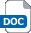 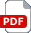 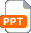 Glue sticksCard (Various colours)ScissorsColoured paper  Teacher presentation – Make an amazing bunny pop up card   Easter pop-up card activity sheetAdditional websitesBBC Bitesize – 3D Shapes:  https://www.bbc.co.uk/bitesize/topics/zjv39j6/articles/zcsjqtyYouTube – Easter chick pop-up card: https://www.youtube.com/watch?v=atNZ4O5iuhoBBC Bitesize – 3D Shapes:  https://www.bbc.co.uk/bitesize/topics/zjv39j6/articles/zcsjqtyYouTube – Easter chick pop-up card: https://www.youtube.com/watch?v=atNZ4O5iuhoBBC Bitesize – 3D Shapes:  https://www.bbc.co.uk/bitesize/topics/zjv39j6/articles/zcsjqtyYouTube – Easter chick pop-up card: https://www.youtube.com/watch?v=atNZ4O5iuhoBBC Bitesize – 3D Shapes:  https://www.bbc.co.uk/bitesize/topics/zjv39j6/articles/zcsjqtyYouTube – Easter chick pop-up card: https://www.youtube.com/watch?v=atNZ4O5iuhoRelated activities (to build a full lesson)Starters (Options) Watch the video: BBC Bitesize – 3D Shapes:  https://www.bbc.co.uk/bitesize/topics/zjv39j6/articles/zcsjqtyStarters (Options) Watch the video: BBC Bitesize – 3D Shapes:  https://www.bbc.co.uk/bitesize/topics/zjv39j6/articles/zcsjqtyExtension (Options)Learners add their own design to their Easter bunny pop-up cards.Learners to watch the video: YouTube – Easter chick pop-up card: https://www.youtube.com/watch?v=atNZ4O5iuhoPlenaryLearners to share their completed bunny pop-up cards with the class and identify one thing that they like about them and one thing that they could improve.Extension (Options)Learners add their own design to their Easter bunny pop-up cards.Learners to watch the video: YouTube – Easter chick pop-up card: https://www.youtube.com/watch?v=atNZ4O5iuhoPlenaryLearners to share their completed bunny pop-up cards with the class and identify one thing that they like about them and one thing that they could improve.The Engineering Context    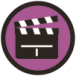 Engineers use nets and card to allow them to make scale 3D models of buildings and other structures, as well as packaging for products.Curriculum linksCurriculum linksEngland: National CurriculumMathematicsKS2 Geometryrecognise, describe, and build simple 3-D shapes, including making nets.Northern Ireland CurriculumKS2 – Mathematics and NumeracyShape and Spacebuild and make models with 3D shapes; create pictures and patterns with 2D shapes.Scotland: Curriculum for ExcellenceNumeracy and MathematicsShape, position and movementMTH 2-16Through practical activities, I can show my understanding of the relationship between 3D objects and their nets. Wales: National Curriculum MathematicsKS2 – Using geometry skills construct solids from given nets.Assessment opportunitiesAssessment opportunitiesAssessment opportunitiesInformal teacher assessment of practical skills through observation of learners.Formal teacher assessment of activity results.Informal teacher assessment of practical skills through observation of learners.Formal teacher assessment of activity results.Informal teacher assessment of practical skills through observation of learners.Formal teacher assessment of activity results.